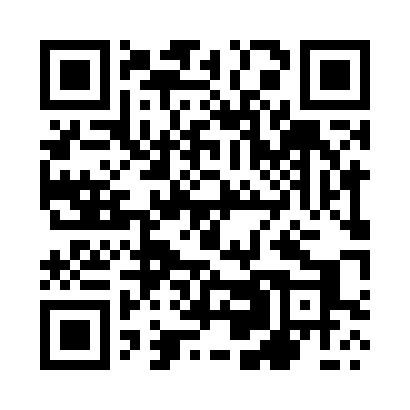 Prayer times for Otowice, PolandSat 1 Jun 2024 - Sun 30 Jun 2024High Latitude Method: Angle Based RulePrayer Calculation Method: Muslim World LeagueAsar Calculation Method: HanafiPrayer times provided by https://www.salahtimes.comDateDayFajrSunriseDhuhrAsrMaghribIsha1Sat2:134:2612:456:219:0411:092Sun2:134:2512:456:229:0511:103Mon2:134:2412:456:229:0611:104Tue2:134:2312:456:239:0711:115Wed2:124:2312:456:249:0811:116Thu2:124:2212:456:249:0911:127Fri2:124:2212:466:259:1011:128Sat2:124:2112:466:259:1111:139Sun2:124:2112:466:269:1211:1310Mon2:124:2012:466:269:1211:1411Tue2:124:2012:466:279:1311:1412Wed2:124:2012:476:279:1411:1413Thu2:124:1912:476:289:1511:1514Fri2:124:1912:476:289:1511:1515Sat2:124:1912:476:289:1611:1616Sun2:124:1912:476:299:1611:1617Mon2:124:1912:486:299:1711:1618Tue2:124:1912:486:299:1711:1619Wed2:134:1912:486:309:1711:1720Thu2:134:1912:486:309:1711:1721Fri2:134:1912:496:309:1811:1722Sat2:134:2012:496:309:1811:1723Sun2:134:2012:496:319:1811:1724Mon2:144:2012:496:319:1811:1825Tue2:144:2112:496:319:1811:1826Wed2:144:2112:506:319:1811:1827Thu2:154:2212:506:319:1811:1828Fri2:154:2212:506:319:1711:1829Sat2:154:2312:506:319:1711:1830Sun2:164:2412:506:319:1711:18